VYSOKÁ ŠKOLA DANUBIUS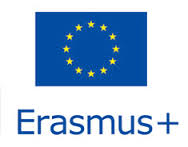 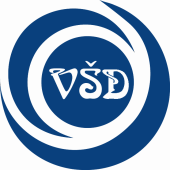 ERASMUS+ programPrihláška na praktickú STÁŽ 2020/2021------------------------------                                                                 --------------------------------Dátum odovzdania prihlášky 					Podpis študenta
Meno, priezvisko, titul študentaRočník, stupeň (Bc., Mgr.)v 2020/2021Fakulta VŠD, študijný programZnalosť cudzích jazykovPrechádzajúce študijné pobyty v rámci Erasmus programu:obdobie trvania mobilít od-doDátum narodeniaTelefónE-mailAdresaŠtudent poberajúci sociálne štipendiumÁno / NieZahraničná firma/spoločnosťZahraničná firma/spoločnosťNázov Adresa, www stránka, e-mail, tel. kontaktObdobie Erasmus praktickej stážeŠtudijný priemer v predchádzajúcich ukončených ročníkoch VŠ štúdiaŠtudijný priemer v predchádzajúcich ukončených ročníkoch VŠ štúdia